Figure 1: Sample size for analysis and sensitivity analysisFigure 2: Left ventricular function in non-diabetes and diabetes patients according to yearA) Poor LV functionB) Good LV functionFigure 3: Adjusted risk of adverse outcomes by diabetes status and left ventricular ejection fraction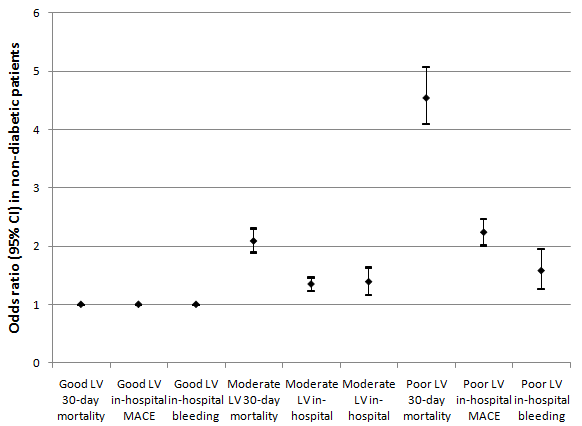 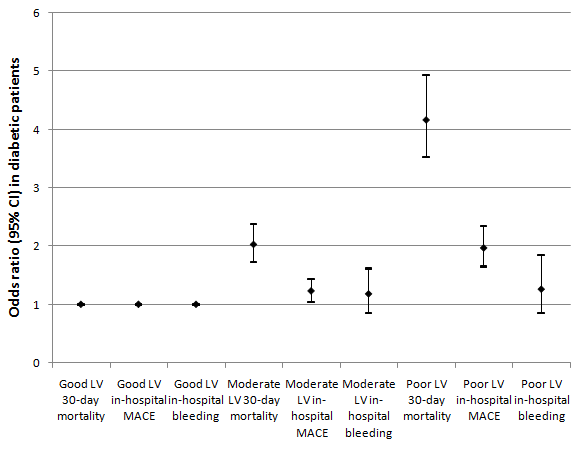 Figure 4: Adjusted risk of adverse outcomes according to left ventricular ejection fraction within subgroups of types of diabetes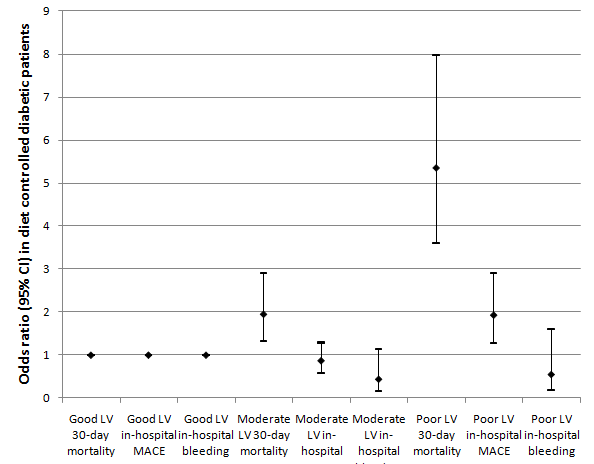 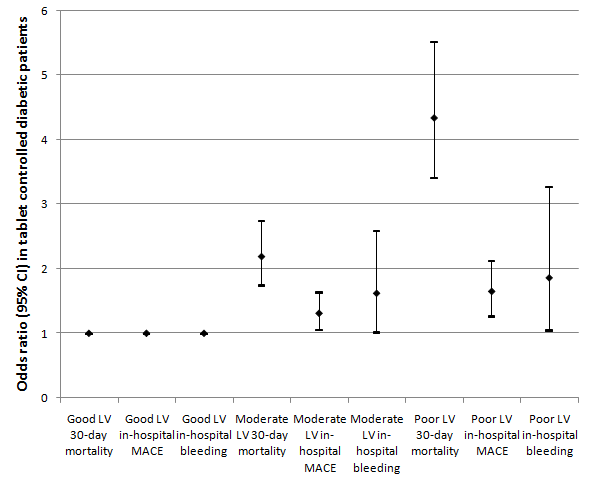 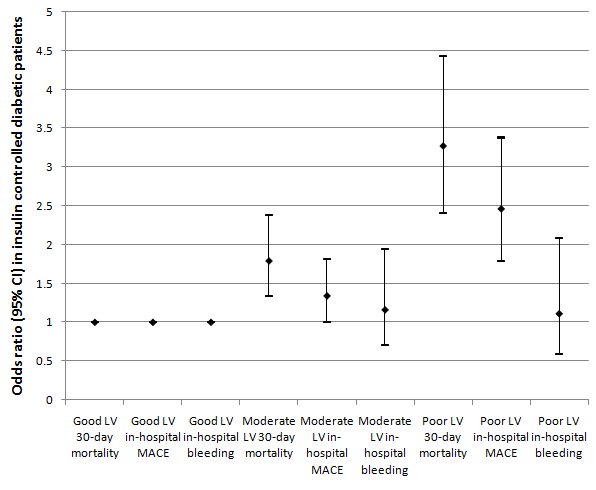 Figure 5: Adjusted Risk of adverse outcomes by type of diabetes within left ventricular ejection fraction groups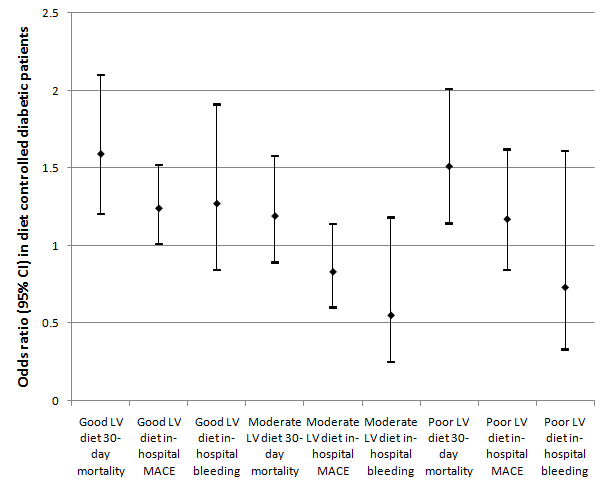 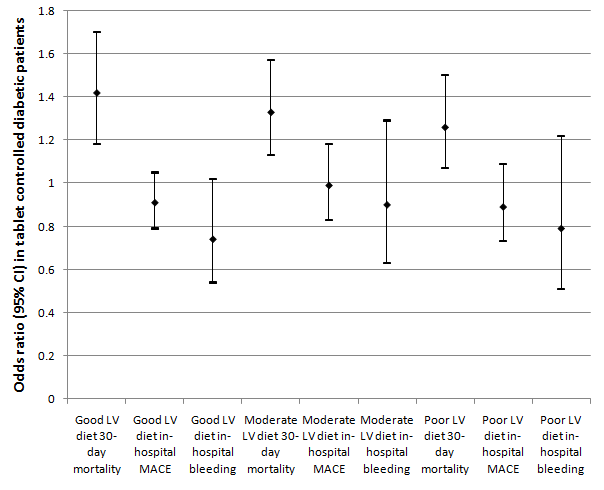 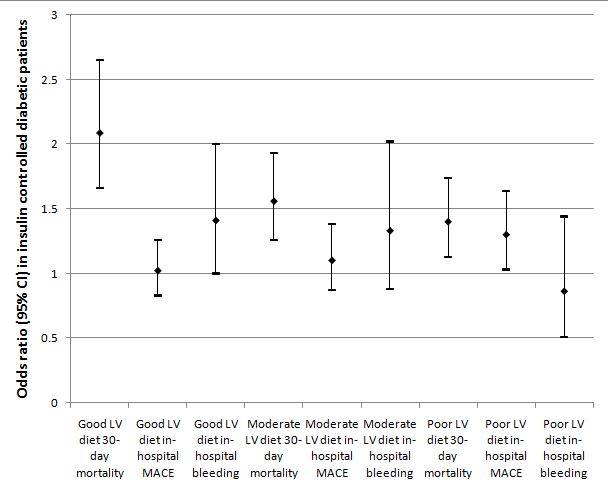 